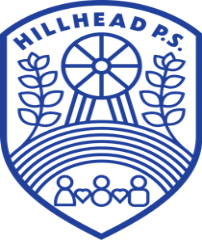 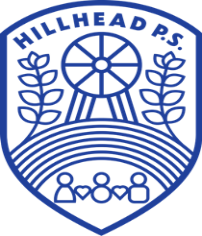 Hillhead Primary SchoolHillhead Primary SchoolHillhead Primary SchoolDate: 15.1.24Class: P6Class: P6ReadingPlease read one of your allocated books on Bug Club for 15 minutes each night – this can be with an adult, sibling or independently. If you do not have access to Bug Club then please choose any book/comic that you have.Follow-up activity:Make up a wordsearch or crossword based on the book.ReadingPlease read one of your allocated books on Bug Club for 15 minutes each night – this can be with an adult, sibling or independently. If you do not have access to Bug Club then please choose any book/comic that you have.Follow-up activity:Make up a wordsearch or crossword based on the book.ReadingPlease read one of your allocated books on Bug Club for 15 minutes each night – this can be with an adult, sibling or independently. If you do not have access to Bug Club then please choose any book/comic that you have.Follow-up activity:Make up a wordsearch or crossword based on the book.SpellingOur phoneme this week is ‘i’.Suggested words to practise:(i)beautiful, (y)crystal, (e)pretty, (u)business, (ie)sieved, (a-e)message, (ia)marriage.Follow-up activity:Please write all words with ‘Rhyming Words’. (Next to each spelling word write a rhyming word. If necessary, your rhyming word can be a nonsense word.)Common words for this week are: mouse, mice, squirrel, wonderful, without, spelling, greater.Follow-up activity:Please write all words in ‘Secret Agent writing’. (Number the alphabet from 1-26, e.g. a=1, b=2, c=3, etc. Then convert your words to a number code.)SpellingOur phoneme this week is ‘i’.Suggested words to practise:(i)beautiful, (y)crystal, (e)pretty, (u)business, (ie)sieved, (a-e)message, (ia)marriage.Follow-up activity:Please write all words with ‘Rhyming Words’. (Next to each spelling word write a rhyming word. If necessary, your rhyming word can be a nonsense word.)Common words for this week are: mouse, mice, squirrel, wonderful, without, spelling, greater.Follow-up activity:Please write all words in ‘Secret Agent writing’. (Number the alphabet from 1-26, e.g. a=1, b=2, c=3, etc. Then convert your words to a number code.)Numeracy/MathsSumdog – Data Handling challenge ChallengePlease answer as many of the following questions as you can within 1minute. (If it takes you less time to answer them all please write down how long it took you.)  1. 2x9   =                 2. 3x2  = 3. 4x4   =                 4. 5x8  = 5. 6x5   =                 6. 7x10 = 7. 8x3   =                 8. 9x6  = 9. 10x9  =                10. 11x2 =Important InformationP.E Days – Tuesday and ThursdayFootball Training – Thursday*Practise Toothache Poem for Scottish Assembly*Important InformationP.E Days – Tuesday and ThursdayFootball Training – Thursday*Practise Toothache Poem for Scottish Assembly*Important InformationP.E Days – Tuesday and ThursdayFootball Training – Thursday*Practise Toothache Poem for Scottish Assembly*Hillhead Primary SchoolHillhead Primary SchoolHillhead Primary SchoolDate: 8.1.24Class: P6Class: P6ReadingPlease read one of your allocated books on Bug Club for 15 minutes each night – this can be with an adult, sibling or independently. If you do not have access to Bug Club then please choose any book/comic that you have.Follow-up activity:Pick a descriptive word from the text, write it down and use a thesaurus to find 5 words that mean something similar and 5 words that mean the opposite.ReadingPlease read one of your allocated books on Bug Club for 15 minutes each night – this can be with an adult, sibling or independently. If you do not have access to Bug Club then please choose any book/comic that you have.Follow-up activity:Pick a descriptive word from the text, write it down and use a thesaurus to find 5 words that mean something similar and 5 words that mean the opposite.ReadingPlease read one of your allocated books on Bug Club for 15 minutes each night – this can be with an adult, sibling or independently. If you do not have access to Bug Club then please choose any book/comic that you have.Follow-up activity:Pick a descriptive word from the text, write it down and use a thesaurus to find 5 words that mean something similar and 5 words that mean the opposite.SpellingOur phoneme this week is ‘i’.Suggested words to practise:(i)listen, (y) gym, (e)English, (u)busy, (ie)sieve, (a-e)cottage, (ia)carriage.Follow-up activity:Please write all words with ‘Rhyming Words’. (Next to each spelling word write a rhyming word. If necessary, your rhyming word can be a nonsense word.)Common words for this week are: screamed, seem, bought, whole, opened, leaves, gone, television.Follow-up activity:Please write all words in ‘Secret Agent writing’. (Number the alphabet from 1-26, e.g. a=1, b=2, c=3, etc. Then convert your words to a number code.)SpellingOur phoneme this week is ‘i’.Suggested words to practise:(i)listen, (y) gym, (e)English, (u)busy, (ie)sieve, (a-e)cottage, (ia)carriage.Follow-up activity:Please write all words with ‘Rhyming Words’. (Next to each spelling word write a rhyming word. If necessary, your rhyming word can be a nonsense word.)Common words for this week are: screamed, seem, bought, whole, opened, leaves, gone, television.Follow-up activity:Please write all words in ‘Secret Agent writing’. (Number the alphabet from 1-26, e.g. a=1, b=2, c=3, etc. Then convert your words to a number code.)Numeracy/MathsSumdog – Data Handling challenge ChallengePlease answer as many of the following questions as you can within 1minute. (If it takes you less time to answer them all please write down how long it took you.)  1. 5x3    =                 2. 6x6    = 3. 7x9    =                 4. 8x2    = 5. 9x4    =                 6. 10x8   = 7. 11x5   =                 8. 12x10  = 9. 0x3    =                 10. 1x6    =Important InformationP.E Days – Tuesday and ThursdayImportant InformationP.E Days – Tuesday and ThursdayImportant InformationP.E Days – Tuesday and Thursday